Transportation Permission Form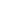 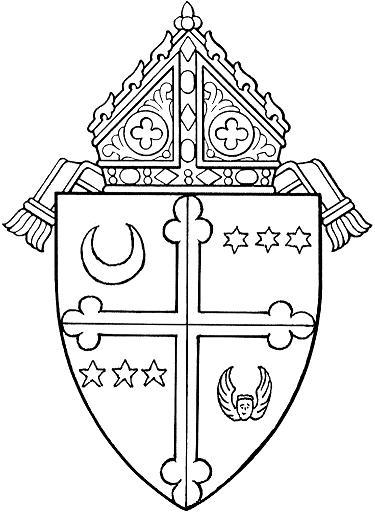 Archdiocese of Washington – Catholic Schools                                                                               School NameFor any student to be transported from school after daily dismissal, this form must be completed and signed by the parent/guardian of the student prior to pick-up. Student’s  Name:Student’s  Name:Sex:☐ ☐ Birth Date:            Male    Female                            mm/dd/yyyy            Male    Female                            mm/dd/yyyy            Male    Female                            mm/dd/yyyy            Male    Female                            mm/dd/yyyy            Male    Female                            mm/dd/yyyyHome Address:Home Address:Home Phone:(     )         -       (     )         -           Alt. Phone:(   )         -            Ext.       Acknowledgment and ConsentIndividual #1:LastLastLastLastFirstFirstFirstFirstFirstFirstM.I. (Jr., III)Relation to Student:Relation to Student:Relation to Student:Relation to Student:Email Address:Email Address:Email Address:Email Address:Home Address:Home Address:Street AddressStreet AddressStreet AddressStreet AddressStreet AddressStreet AddressStreet AddressStreet AddressStreet AddressStreet AddressSuite #Suite #Suite #CityCityCityCityCityCityCityCityStateStateZIP CodeZIP CodeZIP CodeHome PhoneHome Phone(     )         -       (     )         -       (     )         -       (     )         -       Other PhoneOther Phone(     )         -            Ext.       (     )         -            Ext.       (     )         -            Ext.       (     )         -            Ext.       (     )         -            Ext.       (     )         -            Ext.       (     )         -            Ext.       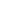 Individual #2:LastLastLastLastFirstFirstFirstFirstFirstFirstM.I. (Jr., III)Relation to Student:Relation to Student:Relation to Student:Relation to Student:Email Address:Email Address:Email Address:Email Address:Home Address:Home Address:Street AddressStreet AddressStreet AddressStreet AddressStreet AddressStreet AddressStreet AddressStreet AddressStreet AddressStreet AddressApartment #Apartment #Apartment #CityCityCityCityCityCityCityCityStateStateZIP CodeZIP CodeZIP CodeHome PhoneHome Phone(     )         -       (     )         -       (     )         -       (     )         -       Other PhoneOther Phone(     )         -            Ext.       (     )         -            Ext.       (     )         -            Ext.       (     )         -            Ext.       (     )         -            Ext.       (     )         -            Ext.       (     )         -            Ext.       ORI,                                                      grant permission for my child(ren),                                     __________________________                                                        _____________________________            Parent/Guardian’s Full Name                                                                            Print Student’s Nameto be transported from _____________________ by a 3rd party transportation company: __________________________                                                   School Name                                                                                              Name of Company  that will be arranged by the parent or guardian.I understand and agree that any requests for alternative transportation arrangements, such as early dismissal or medical appointments, must be in a written note from myself or another parent/legal guardian that is signed and dated on the day of the request prior to dismissal.  Name of Parent/Guardian:Name of Parent/Guardian:Print Parent/Guardian Full NamePrint Parent/Guardian Full NamePrint Parent/Guardian Full NamePrint Parent/Guardian Full NamePrint Parent/Guardian Full NamePrint Parent/Guardian Full NamePrint Parent/Guardian Full NamePrint Parent/Guardian Full NameSignature of Parent/Guardian:Signature of Parent/Guardian:Signature of Parent/Guardian:Date:Date:         Sign Your NameToday’s DateToday’s Date